 様式1 [提出先]薬剤部内・医薬品安全管理委員会事務局　　年　　月　　日医薬品添付文書の①警告・禁忌に該当する適応外使用または⑥医薬品以外の物等のヒトへの院内使用許可申請書医薬品の添付文書の警告・禁忌に該当するヒトへの使用､または､試薬や生体成分､生体物質､医薬品ではない物(食品等)や生物等を診断､治療､予防等を目的としてヒトに使用する場合に､院内使用の許可を求めるための申請書獨協医科大学日光医療センター病院長 殿申請者所　属                          職　名                          1　申請者氏名         　　　　　 　　印1　所属長氏名　　 　　　　　　　　 　印1　当院において下記の院内使用についてご許可いただきたく、関係書類を添えて申請いたします。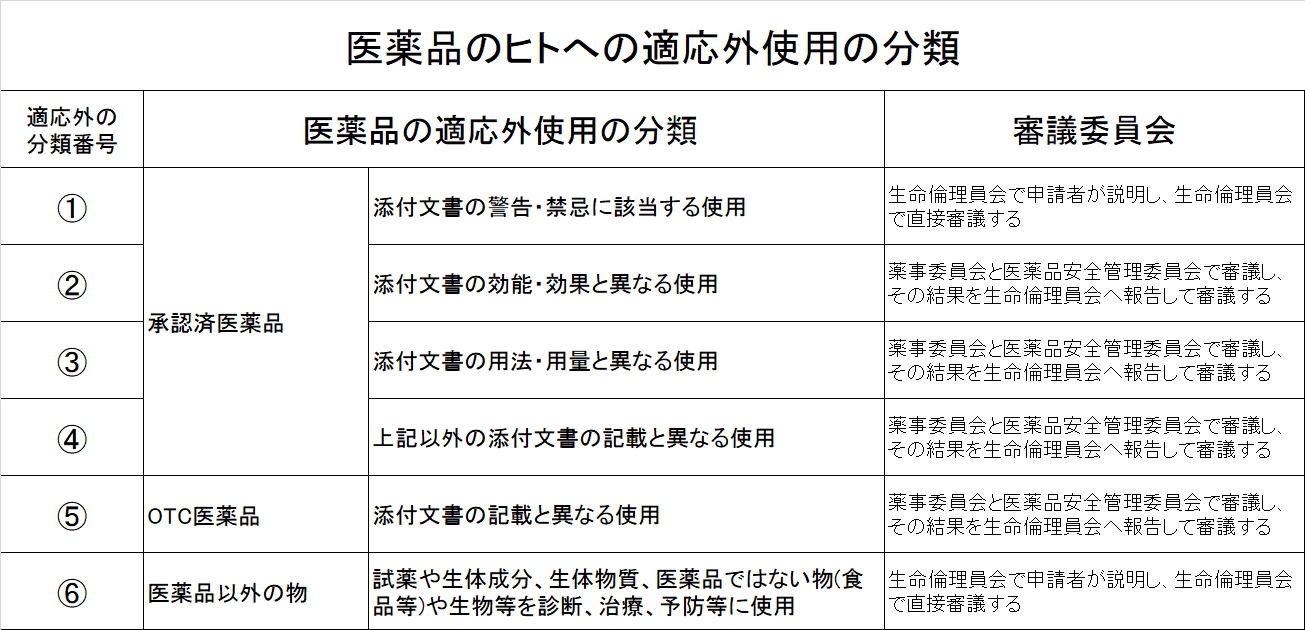 薬剤部内・医薬品安全管理委員会事務局受付日　　　　　　年　　　月　　　日分      類(〇を付ける)１．添付文書の警告・禁忌に該当する使用２．試薬や生体成分、生体物質、医薬品ではない物(食品等)や生物等を診断、　　治療、予防等に使用３．その他(                                                      )使用する薬品･物質等の名称・規格等使用する薬品･物質等の成分名・含量等入手方法・購入金額等投与方法・経路使用目的、期待される効果想定される危険性等使用方法等使用者□ 申請科のみ　　□ 申請者のみ 　　□ その他（　　　　　　　　　　　　　　　　　　　　）既存の治療方法や医薬品等と比較した場合の優位性申請の使用によって想定される危険性や有害反応等有害反応等が生じた場合の対応と体制患者への説明内容と同意の取得方法ガイドライン等の掲載状□ 有（国内）　　　□ 有（海外） 　　　□ 無公知申請/学会要望□ 有　　　　　　　□ 無国内での使用状況□一般的・古典的　 □ 限定された使用 　□ 自施設のみ年間推定使用例数□50例以上 　　   □ 10～50例未満   　□ 10例未満海外での承認状況□ 承認（米国他）  □ 未承認説明対象者□ 本人・家族　　□ 本人のみ　 □ 家族のみ□ その他（　　　　　　　　　　　　　　　　　　　　　　　）説明記録□ 文書　　　　　□ 口頭　　　　　  □ 無同意書□ 文書　　□ 口頭 (カルテ記載: □ 有　□ 無)　　 □ 無費用□ 保険請求　　　　□ 患者負担　　　□ 科研費等の研究費その他（自由記載）